ASSUNTO: MOÇÃO DE PESAR, COM UM MINUTO DE SILÊNCIO, PELO FALECIMENTO DO SENHOR SINÉSIO ZANETTI, OCORRIDO NO DIA 24 DE MARÇO DE 2019.DESPACHO:                           SALA DAS SESSÕES ______/______/______                                                 PRESIDENTE DA MESAMOÇÃO Nº   DE  2019.SENHOR PRESIDENTE,SENHORAS E SENHORES VEREADORES.Requeiro à Mesa, na forma regimental de estilo, depois de ouvido o Douto Plenário, e de acordo com o Art. 162, combinado com Art. 152 § 2 do Regimento Interno Vigente, seja consignado em ata de nossos trabalhos, VOTOS DE PROFUNDO PESAR PELO FALECIMENTO DO SENHOR SINÉSIO ZANETTI, ocorrido no dia 24 de Março de 2019.Proponho ainda que ao final dos trabalhos da presente sessão seja guardado um respeitoso MINUTO DE SILÊNCIO em memória ao ilustre cidadão.Requeiro, ainda que seja oficiado aos familiares do Saudoso SENHOR  SINÉSIO ZANETTI.Registramos, também, nossas sinceras condolências à família enlutada e que Deus conforte o coração de seus familiares e amigos por esta inestimável perda.     Sala das Sessões “Vereador Santo Rótolli”, em 01 de Abril de 2019.  VEREADOR MOACIR GENUÁRIO     VEREADOR TIAGO CESAR COSTA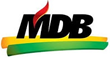 